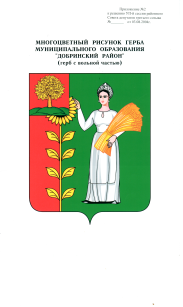                                        П О С Т А Н О В Л Е Н И Е                  АДМИНИСТРАЦИИ  СЕЛЬСКОГО  ПОСЕЛЕНИЯ                             НИЖНЕМАТРЕНСКИЙ СЕЛЬСОВЕТ              Добринского муниципального района Липецкой области   	26.05.2020г.                    с.Нижняя Матренка                         № 32О признании утратившими силу некоторых                                                    постановлений администрации сельского поселения                                  Нижнематренский сельсовет.         Рассмотрев обращение главы сельского поселения о признании утратившими силу некоторых постановлений администрации сельского поселения Нижнематренский сельсовет, в целях приведения нормативных актов сельского поселения  в соответствии  действующим законодательствам Российской Федерации, на основании Устава сельского поселения Нижнематренский сельсовет,  администрация сельского поселения Нижнематренский сельсовет  ПОСТАНОВЛЯЕТ :              1. Признать утратившими силу постановления администрации сельского поселения Нижнематренский сельсовет:1.1.  постановление №28 от 01.06.2015г. «О создании Единой комиссии по осуществлению закупок»;1.2. постановление № 1 от 11.01.2016г. «О внесении изменений в постановление № 28 от 01.06.2015г. «О создании Единой комиссии по осуществлению закупок» 1.3. постановление № 63 от 27.06.2016г. «О внесении изменений в постановление № 28 от 01.06.2015г. «О создании Единой комиссии по осуществлению закупок» 1.4. постановление № 85 от 29.09.2016г. «О внесении изменений в постановление № 28 от 01.06.2015г. «О создании Единой комиссии по осуществлению закупок»2.  Настоящее постановление вступает в силу со дня его официального                    обнародования.3.. Контроль за выполнением настоящего постановления оставляю за собой.   Глава администрации  сельского поселения  Нижнематренский сельсовет	            В.В.Батышкин